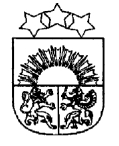 LATVIJAS  REPUBLIKA  KRĀSLAVAS  NOVADSKRĀSLAVAS  NOVADA  DOMEReģ. Nr. 90001267487Rīgas iela 51, Krāslava, Krāslavas nov., LV-5601. Tālrunis +371 65624383, fakss +371 65681772e-pasts: dome@kraslava.lvKrāslavāSĒDES  PROTOKOLS2018.gada 22.martā										Nr.5Sēde sasaukta	 Rīgas ielā 51, Krāslavā, plkst.1400Sēdi atklāj plkst.1400Sēdi vada 	– novada domes priekšsēdētājs Gunārs UpenieksProtokolē 	– domes lietvede Ārija LeonovičaPiedalās: 	 Deputāti -  Vera Bīriņa, Jāzeps Dobkevičs,  Aleksandrs Jevtušoks, Raimonds Kalvišs, Antons Ļaksa, Viktors Moisejs, Juris Saksons, Aleksandrs Savickis, Gunārs Svarinskis, Jānis Tukāns, Gunārs Upenieks, Janīna Vanaga, Ēriks Zaikovskis, Dmitrijs ZalbovičsPašvaldības administrācijas darbinieki: J.Geiba		- izpilddirektorsJ.Mančinskis		- izpilddirektora vietnieksV.Aišpurs		- Administratīvās nodaļas vadītājsI.Hmeļņicka		- izpilddirektora vietniece finanšu un budžeta jautājumosI.Danovska		- Būvvaldes vadītājaI.Skerškāns		- zemes lietu speciālistsV.Bluss		- ceļu inženierisA.Ļebedkova		- uzņēmējdarbības veicināšanas projektu koordinatoreA.Skerškāns		- vecākais juriskonsultsL.Miglāne		- Izglītības pārvaldes vadītājaE.Ciganovičs		- juriskonsultsI.Bidzāne		- Bāriņtiesas priekšsēdētājaE.Škutāne		- informatīvā biļetena “Krāslavas Vēstis” redaktoreV.Grizāns		- datortīklu administratorsV.Bārtule		- iestādes “Sociālais dienests” vadītājaNepiedalās – Viktorija Lene (komandējumā)Sēdes vadītājs G.Upenieks piedāvā veikt izmaiņas sēdes darba kārtībā un iekļaut:Papildjautājumu Nr.9 “Par līguma projekta apstiprināšanu”;Papildjautājumu Nr.10 “Par Krāslavas pirmsskolas izglītības iestāžu un skolu darbu 2018.gada vasaras periodā”;Papildjautājumu Nr.11 „Par finansējuma piešķiršanu“;Papildjautājumu Nr.12 “Par materiālās palīdzības piešķiršanu”;Papildjautājumu Nr.13 “Par apbedīšanas pabalsta starpības izmaksu”; Papildjautājumu Nr.14 “Par nekustamā īpašuma izsoli”;Papildjautājumu Nr.15 “Par  nekustamā īpašuma nodokļa atvieglojumu piešķiršanu”;Papildjautājumu Nr.16 “Par nekustamā īpašuma nodokļa parāda un nokavējuma naudas piedziņu bezstrīda kārtībā”;Papildjautājumu Nr.17 “Par nekustamo īpašumu nosacīto cenu”;Papildjautājumu Nr.18 “Par biznesa ideju konkursu “Īsteno ideju Krāslavas novadā””;Papildjautājumu Nr.19 “Par atbalstāmo studiju programmu noteikšanu pašvaldības stipendijas piešķiršanai 2019.gadā”.Deputātiem citu priekšlikumu un iebildumu nav.Balso par domes sēdes darba kārtību ar papildinājumiem.Vārdiskais balsojums:par –  V.Bīriņa, J.Dobkevičs, A.Jevtušoks, R.Kalvišs, A.Ļaksa, V.Moisejs, J.Saksons,           A.Savickis, G.Svarinskis, J.Tukāns, G.Upenieks, J.Vanaga, Ē.Zaikovskis, D.Zalbovičspret - navatturas - navAtklāti balsojot, par – 14, pret – nav, atturas – nav, Krāslavas novada dome nolemj:	Apstiprināt domes sēdes darba kārtību ar papildinājumiem.Darba kārtība:Par transportlīdzekļu masas ierobežojumiem uz pašvaldības ceļiemPar zemes gabala sadalīšanuPar zemes ierīcības projektu apstiprināšanuZemes jautājumiAdresācijas jautājumiPar deklarētās dzīvesvietas ziņu anulēšanuDzīvokļu jautājumiPar dzīvokļa Nr.[..], Vienības ielā [..], Krāslavā, izīrēšanu Par līguma projekta apstiprināšanuPar Krāslavas pirmsskolas izglītības iestāžu un skolu darbu 2018.gada vasaras periodāPar finansējuma piešķiršanuPar materiālās palīdzības piešķiršanuPar apbedīšanas pabalsta starpības izmaksu Par nekustamā īpašuma izsoliPar  nekustamā īpašuma nodokļa atvieglojumu piešķiršanuPar nekustamā īpašuma nodokļa parāda un nokavējuma naudas piedziņu bezstrīda kārtībāPar nekustamo īpašumu nosacīto cenuPar biznesa ideju konkursu “Īsteno ideju Krāslavas novadā”Par atbalstāmo studiju programmu noteikšanu pašvaldības stipendijas piešķiršanai 2019.gadā1.§Par transportlīdzekļu masas ierobežojumiem uz pašvaldības ceļiemZiņo: G.UpenieksVārdiskais balsojums:par –  V.Bīriņa, J.Dobkevičs, A.Jevtušoks, R.Kalvišs, A.Ļaksa, V.Moisejs, J.Saksons, A.Savickis,           G.Svarinskis, J.Tukāns, G.Upenieks, J.Vanaga, Ē.Zaikovskis, D.Zalbovičspret - navatturas - navAtklāti balsojot, par – 14, pret – nav, atturas – nav, Krāslavas novada dome nolemj:Lai novērstu Krāslavas novada pašvaldības autoceļu bojājumus nelabvēlīgo laika apstākļu dēļ, pamatojoties uz 2016.gada 19.janvāra MK noteikumu Nr.42  “Kārtība, kādā aizliedzama vai ierobežojama satiksme” 2.1., 3.2. un 4.1.punktu, noteikt transportlīdzekļu masas ierobežojumus uz sekojošiem Krāslavas novada pašvaldības ceļiem: 2. Ierobežojumi stājas spēkā  ar 23.03.2018. un ir piemērojami līdz ierobežojumu piemērošanas nepieciešamības izbeigšanās brīdim. Lēmums projekta iesniedzējsDomes priekšsēdētājs  G. UpenieksLēmuma projektu sagatavotājsCeļu inženieris  V.Bluss2.§Par zemes gabala sadalīšanuZiņo: G.UpenieksVārdiskais balsojums:par –  V.Bīriņa, J.Dobkevičs, A.Jevtušoks, R.Kalvišs, A.Ļaksa, V.Moisejs, J.Saksons, A.Savickis,           G.Svarinskis, J.Tukāns, G.Upenieks, J.Vanaga, Ē.Zaikovskis, D.Zalbovičspret - navatturas - navAtklāti balsojot, par – 14, pret – nav, atturas – nav, Krāslavas novada dome nolemj:Saskaņā ar “Zemes ierīcības likuma” 8.pantu, MK noteikumiem Nr.240 “Vispārīgie teritorijas plānošanas, izmantošanas un apbūves noteikumi”, atļaut sadalīt zemes īpašuma “Lapiņi”, Kaplavas pagastā, Krāslavas novadā zemes vienību ar kadastra apzīmējumu 6070 009 0053 un pasūtīt zemes ierīcības projektu. Pamatojums – zemesgrāmatu apliecība, zemes robežu plāns, zemes īpašnieku Ineses I[..], Romualda K[..], Frīda K[..], Vladislava K[..], Jadvigas P[..] iesniegums.Zemes gabalu sadalīt atbilstoši pievienotajai shēmai un darba uzdevumam.Lēmuma projekta iesniedzējsdomes priekšsēdētājs G.UpenieksLēmuma projekta sagatavotājsBūvvaldes vadītāja I.Danovska3.§Par zemes ierīcības projektu apstiprināšanuZiņo: G.UpenieksVārdiskais balsojums:par –  V.Bīriņa, J.Dobkevičs, A.Jevtušoks, R.Kalvišs, A.Ļaksa, V.Moisejs, J.Saksons, A.Savickis,           G.Svarinskis, J.Tukāns, G.Upenieks, J.Vanaga, Ē.Zaikovskis, D.Zalbovičspret - navatturas - navAtklāti balsojot, par – 14, pret – nav, atturas – nav, Krāslavas novada dome nolemj:Apstiprināt zemes vienības „Ezersētas”, Robežnieku pagastā, Krāslavas novadā ar kadastra apzīmējumu 6086 007 0320 sadales projektu.Zemes vienībai Nr.1 (6086 007 0124) ar platību 10.10 ha saglabāt nosaukumu „Ezersētas”, Robežnieku pagasts, Krāslavas novads.Zemes vienību lietošanas mērķis – zeme uz kuras galvenā saimnieciskā darbība ir lauksaimniecība, kods 0101.Zemes vienībai Nr.2 (6086 007 0125) ar platību 0.10 ha piešķirt nosaukumu “Robežceļi 11”.Zemes vienību lietošanas mērķis – zeme uz kuras galvenā saimnieciskā darbība ir zeme dzelzceļa infrastruktūras zemes nodalījuma joslā un ceļu nodalījumu joslā, kods 1101.Lēmuma projekta iesniedzējsdomes priekšsēdētājs G.UpenieksLēmuma projekta sagatavotājsBūvvaldes vadītāja I.Danovska4.§Zemes jautājumiZiņo: G.UpenieksBalso par lēmuma projektu kopumā.Vārdiskais balsojums:par –  V.Bīriņa, J.Dobkevičs, A.Jevtušoks, R.Kalvišs, A.Ļaksa, V.Moisejs, J.Saksons, A.Savickis,           G.Svarinskis, J.Tukāns, G.Upenieks, J.Vanaga, Ē.Zaikovskis, D.Zalbovičspret - navatturas - navAtklāti balsojot, par – 14, pret – nav, atturas – nav, Krāslavas novada dome nolemj:1. Pamatojoties uz Edvīna M[..] 13.02.2018. iesniegumu, pagarināt 01.05.2013. Aulejas pagasta lauku apvidus zemes nomas līguma (reģ. Nr.150) darbības termiņu uz 5 gadiem, nosakot nomas maksu par zemes vienību ar kadastra apzīmējumu 6048-002-0186 1,5% apmērā no zemes kadastrālās vērtības gadā, piemērojot koeficientu 1,5 sakarā ar to, ka uz zemesgabala atrodas būves, kuras ir ierakstāmas, bet nav ierakstītas zemesgrāmatā, saskaņā ar MK noteikumu Nr.735 „Noteikumi par publiskas personas zemes nomu” 7.2.punktu, 9.1.punktu, bet par zemes vienību ar kadastra apzīmējumu 6048-002-0338 1,5% apmērā no zemes kadastrālās vērtības gadā, saskaņā ar MK noteikumu Nr.735 „Noteikumi par publiskas personas zemes nomu” 18.3.punktu. Zemes vienības ar kadastra apzīmējumu 6048-002-0186 lietošanas mērķis – zeme, uz kuras galvenā saimnieciskā darbība ir lauksaimniecība (kods 0101). Zemes vienības ar kadastra apzīmējumu 6048-002-0338 lietošanas mērķis – fizisko vai juridisko personu īpašumā vai lietošanā esošo ūdeņu teritorijas (kods 0302). Uz zemes vienības ar kadastra apzīmējumu 6048-002-0186 atrodas Edvīna M[..] valdījuma esoša dzīvojamā māja ar saimniecības ēkām saskaņā ar Aulejas pagasta pārvaldes 22.04.2013.izziņu Nr.1-9/11.2. Pamatojoties uz Z/S “Kārkli” 15.02.2018. iesniegumu, pagarināt 01.08.2012. Aulejas pagasta lauku apvidus zemes nomas līguma (reģ. Nr.331) darbības termiņu uz 5 gadiem, nosakot nomas maksu par zemes vienībām ar kadastra apzīmējumiem 6048-002-0104 un 6048-002-0107 0,5% apmērā no zemes kadastrālās vērtības gadā, saskaņā ar MK noteikumu Nr.735 „Noteikumi par publiskas personas zemes nomu” 18.1.punktu. Zemes vienību lietošanas mērķis – zeme, uz kuras galvenā saimnieciskā darbība ir lauksaimniecība (kods 0101).3. Pamatojoties uz Tamāras V[..] 19.02.2018. iesniegumu, pagarināt 29.11.2007. Krāslavas pagasta lauku apvidus zemes nomas līguma (reģ.Nr.121) darbības termiņu uz 10 gadiem, nosakot nomas maksu 0,5% apmērā no zemes kadastrālās vērtības gadā, saskaņā ar MK noteikumu Nr.644 „Noteikumi par neizpirktās lauku apvidus zemes nomas līguma noslēgšanas un nomas maksas aprēķināšanas kārtību” 7.punktu. Zemes vienības ar kadastra apzīmējumu 6078-001-0414 lietošanas mērķis – zeme, uz kuras galvenā saimnieciskā darbība ir lauksaimniecība (kods 0101), lauksaimnieciska rakstura uzņēmumu apbūve (kods 1003).4. Pamatojoties uz Janīnas R[..] 06.03.2018. iesniegumu, pagarināt 29.11.2007. Krāslavas pagasta lauku apvidus zemes nomas līguma (reģ.Nr.131) darbības termiņu uz 10 gadiem, nosakot nomas maksu 0,5% apmērā no zemes kadastrālās vērtības gadā, saskaņā ar MK noteikumu Nr.644 „Noteikumi par neizpirktās lauku apvidus zemes nomas līguma noslēgšanas un nomas maksas aprēķināšanas kārtību” 7.punktu. Zemes vienības ar kadastra apzīmējumu 6078-001-0414 lietošanas mērķis – zeme, uz kuras galvenā saimnieciskā darbība ir lauksaimniecība (kods 0101), lauksaimnieciska rakstura uzņēmumu apbūve (kods 1003).5. Pamatojoties uz Vaclava K[..] 07.03.2018. iesniegumu, pagarināt 30.11.2007. Krāslavas pagasta lauku apvidus zemes nomas līguma (reģ.Nr.140) darbības termiņu uz 10 gadiem, nosakot nomas maksu 0,5% apmērā no zemes kadastrālās vērtības gadā, saskaņā ar MK noteikumu Nr.644 „Noteikumi par neizpirktās lauku apvidus zemes nomas līguma noslēgšanas un nomas maksas aprēķināšanas kārtību” 7.punktu. Zemes vienības ar kadastra apzīmējumu 6078-001-0686 lietošanas mērķis – zeme, uz kuras galvenā saimnieciskā darbība ir lauksaimniecība (kods 0101).6. Pamatojoties uz Vitālija M[..] 19.03.2018. iesniegumu, pagarināt 28.11.2007. Krāslavas pagasta lauku apvidus zemes nomas līguma (reģ.Nr.101) darbības termiņu uz 10 gadiem, nosakot nomas maksu 0,5% apmērā no zemes kadastrālās vērtības gadā, saskaņā ar MK noteikumu Nr.644 „Noteikumi par neizpirktās lauku apvidus zemes nomas līguma noslēgšanas un nomas maksas aprēķināšanas kārtību” 7.punktu. Zemes vienības ar kadastra apzīmējumu 6078-001-0680 lietošanas mērķis – fizisko vai juridisko personu īpašumā vai lietošanā esošo ūdeņu teritorijas (kods 0302).7. Pamatojoties uz Brigitas O[..] 16.02.2018. iesniegumu, lauzt 29.11.2010. Skaistas pagasta lauku apvidus zemes nomas līgumu Nr.1/10 (reģ. Nr.44). Izbeigt Brigitai O[..], personas kods [..], nomas tiesības uz zemes vienību ar kadastra apzīmējumu 6088-009-0017 Krāslavas novada Skaistas pagastā.8. Pamatojoties uz Ļubovas K[..] 15.02.2018. iesniegumu, lauzt 01.04.2009. Piedrujas pagasta lauku apvidus zemes nomas līgumu Nr.117. Izbeigt Ļubovai K[..], personas kods [..], nomas tiesības uz zemes vienību ar kadastra apzīmējumu 6084-003-0116 Krāslavas novada Piedrujas pagastā.9. Pamatojoties uz Tatjanas R[..] 15.02.2018. iesniegumu, iznomāt Tatjanai R[..], personas kods [..], dzīvo Krāslavas novadā, [..], Krāslavas novada pašvaldībai piekritīgo zemes vienību 0,1548 ha platībā ar kadastra apzīmējumu 6084-003-0116 Krāslavas novada Piedrujas pagastā uz 5 gadiem, nosakot nomas maksu 1,5% apmērā no zemes kadastrālās vērtības gadā, saskaņā ar MK noteikumu Nr.735 „Noteikumi par publiskas personas zemes nomu” 7.2.punktu. Zemes lietošanas mērķis – zeme, uz kuras galvenā saimnieciskā darbība ir lauksaimniecība (kods 0101). Uz zemes vienības ar kadastra apzīmējumu 6084-003-0116 atrodas Tatjanai R[..] piederoša būve saskaņā ar zemesgrāmatu apliecību (nodalījums Nr.100000573547).10. Pamatojoties uz Viktora N[..] 16.02.2018. iesniegumu, pagarināt 01.03.2013. Piedrujas pagasta lauku apvidus zemes nomas līguma Nr.40 darbības termiņu uz 5 gadiem, nosakot nomas maksu 0,5% apmērā no zemes kadastrālās vērtības gadā, saskaņā ar MK noteikumu Nr.735 „Noteikumi par publiskas personas zemes nomu” 8.1.punktu. Zemes vienības ar kadastra apzīmējumu 6084-003-0310 lietošanas mērķis – zeme, uz kuras galvenā saimnieciskā darbība ir lauksaimniecība (kods 0101).11. Pamatojoties uz Romualda V[..] 08.01.2018. iesniegumu, lauzt 29.03.2012. Ūdrīšu pagasta lauku apvidus zemes nomas līgumu (reģ. Nr.158). Izbeigt Romualdam V[..], personas kods [..], nomas tiesības uz zemes vienību ar kadastra apzīmējumu 6096-002-0146 Krāslavas novada Ūdrīšu pagastā.12. Pamatojoties uz Z/S “Upītes” īpašnieka Romualda V[..] 08.01.2018. iesniegumu, iznomāt Z/S „Upītes”, reģ.Nr.41501025572, zemes reformas pabeigšanai paredzēto zemes vienību 5,0 ha platībā ar kadastra apzīmējumu 6096-002-0146 Krāslavas novada Ūdrīšu pagastā uz 5 gadiem, nosakot nomas maksu 0,5% apmērā no zemes kadastrālās vērtības gadā, saskaņā ar MK noteikumu Nr.735 „Noteikumi par publiskas personas zemes nomu” 8.1.punktu. Zemes lietošanas mērķis – zeme, uz kuras galvenā saimnieciskā darbība ir lauksaimniecība (kods 0101). Noteikt, ka nomas tiesības uz zemes vienību ar kadastra apzīmējumu 6096-002-0146 var tikt izbeigtas sakarā ar to, ka minētais zemesgabals paredzēts zemes reformas pabeigšanai un uz zemi var tikt atjaunotas īpašuma tiesības citai personai.13. Pamatojoties uz Z/S “Mežvidi” īpašnieka Laimonda V[..] 27.02.2018. iesniegumu, iznomāt Z/S “Mežvidi”, reģistrācijas Nr.LV41501019256, zemes reformas pabeigšanai paredzēto zemes vienību 5,5 ha platībā ar kadastra apzīmējumu 6074-004-0479 Krāslavas novada Kombuļu pagastā uz 5 gadiem, nosakot nomas maksu 0,5% apmērā no zemes kadastrālās vērtības gadā, saskaņā ar MK noteikumu Nr.735 „Noteikumi par publiskas personas zemes nomu” 8.1.punktu. Zemes lietošanas mērķis – zeme, uz kuras galvenā saimnieciskā darbība ir lauksaimniecība (kods 0101). Noteikt, ka nomas tiesības uz zemes vienību ar kadastra apzīmējumu 6074-004-0479 var tikt izbeigtas sakarā ar to, ka minētais zemesgabals paredzēts zemes reformas pabeigšanai un uz zemi var tikt atjaunotas īpašuma tiesības citai personai.14. Pamatojoties uz Emīlijas V[..] 27.02.2018. iesniegumu, pagarināt 30.07.2007. Kombuļu pagasta lauku apvidus zemes nomas līguma Nr.15 darbības termiņu uz 10 gadiem, nosakot nomas maksu 0,5% apmērā no zemes kadastrālās vērtības gadā, saskaņā ar MK noteikumu Nr.644 „Noteikumi par neizpirktās lauku apvidus zemes nomas līguma noslēgšanas un nomas maksas aprēķināšanas kārtību” 7.punktu. Zemes lietošanas mērķis – zeme, uz kuras galvenā saimnieciskā darbība ir lauksaimniecība (kods 0101).15. Pamatojoties uz Elitas B[..] 05.03.2018. iesniegumu, pagarināt 12.10.2007. Kombuļu pagasta lauku apvidus zemes nomas līguma Nr.25 darbības termiņu uz 10 gadiem, nosakot nomas maksu 0,5% apmērā no zemes kadastrālās vērtības gadā, saskaņā ar MK noteikumu Nr.644 „Noteikumi par neizpirktās lauku apvidus zemes nomas līguma noslēgšanas un nomas maksas aprēķināšanas kārtību” 7.punktu. Zemes lietošanas mērķis – zeme, uz kuras galvenā saimnieciskā darbība ir lauksaimniecība (kods 0101).16. Pamatojoties uz Jevgēnijas P[..] 20.02.2018. iesniegumu, grozīt 29.05.2009. Robežnieku pagasta lauku apvidus zemes nomas līgumu Nr.14-P. Izbeigt Jevgēnijai P[..], personas kods [..], nomas tiesības uz zemes vienību ar kadastra apzīmējumu 6086-003-0294 Krāslavas novada Robežnieku pagastā.17. Pamatojoties uz Marijas V[..] 20.02.2018. iesniegumu, iznomāt Marijai V[..], personas kods [..], dzīvo Krāslavas novadā, [..], Krāslavas novada pašvaldībai piekritīgo zemes vienību 0,7 ha platībā ar kadastra apzīmējumu 6086-003-0294 Krāslavas novada Robežnieku pagastā uz 5 gadiem, nosakot nomas maksu 0,5% apmērā no zemes kadastrālās vērtības gadā, saskaņā ar MK noteikumu Nr.735 „Noteikumi par publiskas personas zemes nomu” 18.1.punktu. Zemes lietošanas mērķis – zeme, uz kuras galvenā saimnieciskā darbība ir lauksaimniecība (kods 0101).18. Pamatojoties uz Igora P[..] 26.02.2018. iesniegumu, pagarināt 30.08.2012. Robežnieku pagasta lauku apvidus zemes nomas līguma Nr.30-P (reģ. Nr.325) darbības termiņu uz 5 gadiem, nosakot nomas maksu 0,5% apmērā no zemes kadastrālās vērtības gadā, saskaņā ar MK noteikumu Nr.735 „Noteikumi par publiskas personas zemes nomu” 8.1.punktu. Zemes lietošanas mērķis – zeme, uz kuras galvenā saimnieciskā darbība ir lauksaimniecība (kods 0101).19. Pamatojoties uz Genādija K[..] 20.02.2018. iesniegumu, pagarināt 30.08.2012. Robežnieku pagasta lauku apvidus zemes nomas līguma Nr.60-K (reģ. Nr.328) darbības termiņu uz 5 gadiem, nosakot nomas maksu 0,5% apmērā no zemes kadastrālās vērtības gadā, saskaņā ar MK noteikumu Nr.735 „Noteikumi par publiskas personas zemes nomu” 8.1.punktu. Zemes lietošanas mērķis – zeme, uz kuras galvenā saimnieciskā darbība ir lauksaimniecība (kods 0101).20. Pamatojoties uz Ludmilas K[..] 02.03.2018. iesniegumu, iznomāt Ludmilai K[..], personas kods [..], dzīvo Krāslavas novada [..], rezerves zemes fondā ieskaitītās zemes vienības ar kadastra apzīmējumu 6086-004-0877 daļu 1,3 ha platībā Krāslavas novada Robežnieku pagastā uz 5 gadiem, nosakot nomas maksu 0,5% apmērā no zemes kadastrālās vērtības gadā, saskaņā ar MK noteikumu Nr.735 „Noteikumi par publiskas personas zemes nomu” 18.1.punktu. Zemes lietošanas mērķis – zeme, uz kuras galvenā saimnieciskā darbība ir lauksaimniecība (kods 0101). Noteikt, ka pašvaldība var vienpusējā kārtā izbeigt zemes nomas tiesībās uz zemes vienību ar kadastra apzīmējumu 6086-004-0877 gadījumā, ja minētā zemes vienība ir nepieciešama Zemes pārvaldības likumā norādīto mērķu realizācijai.21. Pamatojoties uz Igora M[..] 12.03.2018. iesniegumu, pagarināt 28.11.2007. Krāslavas pagasta lauku apvidus zemes nomas līguma Nr.99 darbības termiņu uz 10 gadiem, nosakot nomas maksu 0,5% apmērā no zemes kadastrālās vērtības gadā, saskaņā ar MK noteikumu Nr.644 „Noteikumi par neizpirktās lauku apvidus zemes nomas līguma noslēgšanas un nomas maksas aprēķināšanas kārtību” 7.punktu. Zemes lietošanas mērķis – zeme, uz kuras galvenā saimnieciskā darbība ir lauksaimniecība (kods 0101).22. Pamatojoties uz Pjotra C[..] 15.03.2018. iesniegumu, pagarināt 26.11.2007. Krāslavas pagasta lauku apvidus zemes nomas līguma Nr.95 darbības termiņu uz 10 gadiem, nosakot nomas maksu 0,5% apmērā no zemes kadastrālās vērtības gadā, saskaņā ar MK noteikumu Nr.644 „Noteikumi par neizpirktās lauku apvidus zemes nomas līguma noslēgšanas un nomas maksas aprēķināšanas kārtību” 7.punktu. Zemes lietošanas mērķis – zeme, uz kuras galvenā saimnieciskā darbība ir lauksaimniecība (kods 0101).23. Pamatojoties uz Ilmāra I[..] 12.03.2018. iesniegumu, iznomāt Ilmāram I[..], personas kods [..], dzīvo Krāslavas novadā, [..]Krāslavas novada pašvaldībai piekritīgo zemes vienību 0,76 ha platībā ar kadastra apzīmējumu 6078-001-0537 Krāslavas pagastā uz 5 gadiem, nosakot nomas maksu 1,5% apmērā no zemes kadastrālās vērtības gadā, saskaņā ar MK noteikumu Nr.735 „Noteikumi par publiskas personas zemes nomu” 18.3.punktu. Zemes lietošanas mērķis – rūpnieciskās ražošanas objektu apbūve (kods 1001).24. Pamatojoties uz Artūra L[..] 06.03.2018. iesniegumu, iznomāt Artūram L[..], personas kods [..], dzīvo [..], Krāslavas novadā, Krāslavas novada pašvaldībai piekritīgās zemes vienības ar kadastra apzīmējumu 6084-002-0033 daļu 8,40 ha platībā Krāslavas novada Piedrujas pagastā uz 5 gadiem, nosakot nomas maksu 0,5% apmērā no zemes kadastrālās vērtības gadā, saskaņā ar MK noteikumu Nr.735 „Noteikumi par publiskas personas zemes nomu” 18.1.punktu. Zemes lietošanas mērķis – zeme, uz kuras galvenā saimnieciskā darbība ir lauksaimniecība (kods 0101).25. Pamatojoties uz Z/S „Raudoviški” īpašnieka Aleksandra I[..] 13.12.2017. iesniegumu, iznomāt Z/S „Raudoviški”, reģ.Nr.41501016989, Krāslavas novada pašvaldībai piederošas zemes vienības ar kadastra apzīmējumu 6084-005-0071 daļu 19,11 ha platībā Piedrujas pagastā uz 6 mēnešiem, nosakot nomas maksu 0,5% apmērā no zemes kadastrālās vērtības gadā, saskaņā ar MK noteikumu Nr.735 „Noteikumi par publiskas personas zemes nomu” 18.1.punktu. Zemes lietošanas mērķis – zeme, uz kuras galvenā saimnieciskā darbība ir lauksaimniecība (kods 0101). Noteikt, ka nomas tiesības uz zemes vienības ar kadastra apzīmējumu 6084-005-0071 daļu var tikt izbeigtas pirms termiņa.26. Sakarā ar to, ka kadastra kartē attēloto rezerves zemes fondā ieskaitītas zemes vienības ar kadastra apzīmējumu 6084-003-0408 un zemes reformas pabeigšanai paredzētas zemes vienības ar kadastra apzīmējumu 6084-003-0319 robežas neatbilst situācijai dabā, aktualizēt Krāslavas novada Piedrujas pagasta kadastra karti. Precizēt zemes vienību ar kadastra apzīmējumiem 6084-003-0408 un 6084-003-0319 robežu konfigurāciju saskaņā ar grafisko pielikumu. Precizēt zemes vienības ar kadastra apzīmējumu 6084-003-0408 platību, kas sastāda 13,00 ha. Precizēt zemes vienības ar kadastra apzīmējumu 6084-003-0319 platību, kas sastāda 1,40 ha. Veicot kadastrālo uzmērīšanu, zemes vienību platības platība var tikt precizētas.27. Pamatojoties uz zemes īpašnieku Veras B[..] un Nadeždas Š[..] 19.02.2018. iesniegumu, saskaņā ar 2006.gada 20.jūnija Ministru kabineta noteikumiem Nr.496 „Nekustamā īpašuma lietošanas mērķu klasifikācija un nekustamā īpašuma lietošanas mērķu noteikšanas un maiņas kārtība”, mainīt lietošanas mērķi zemes vienībai 1,02 ha platībā ar kadastra apzīmējumu 6068-003-0049 Krāslavas novada Kalniešu pagastā no “Individuālo dzīvojamo māju apbūve” (kods 0601) uz “Zeme, uz kuras galvenā saimnieciskā darbība ir lauksaimniecība” (kods 0101).28. Pamatojoties uz zemes īpašnieces Regīnas V[..] 22.02.2018. iesniegumu, saskaņā ar 2006.gada 20.jūnija Ministru kabineta noteikumiem Nr.496 „Nekustamā īpašuma lietošanas mērķu klasifikācija un nekustamā īpašuma lietošanas mērķu noteikšanas un maiņas kārtība”, mainīt lietošanas mērķi zemes vienībai 0,7204 ha platībā ar kadastra apzīmējumu 6096-007-0283 Krāslavas novada Ūdrīšu pagastā no “Individuālo dzīvojamo māju apbūve” (kods 0601) uz “Zeme, uz kuras galvenā saimnieciskā darbība ir lauksaimniecība” (kods 0101).29. Pamatojoties uz zemes īpašnieces Agates R[..] 27.02.2018. iesniegumu, saskaņā ar 2006.gada 20.jūnija Ministru kabineta noteikumiem Nr.496 „Nekustamā īpašuma lietošanas mērķu klasifikācija un nekustamā īpašuma lietošanas mērķu noteikšanas un maiņas kārtība”, mainīt lietošanas mērķi zemes vienībai 0,0742 ha platībā ar kadastra apzīmējumu 6001-002-0144 Krāslavā, Rīgas ielā 10 no “Komercdarbības objektu apbūve” (kods 0801) uz “Individuālo dzīvojamo māju apbūve” (kods 0601).30. Pamatojoties uz Andreja T[..] 29.01.2018. personīgo iesniegumu, lauzt 01.12.2014. Indras pagasta lauku apvidus nomas līgumu Nr.7. Izbeigt Andrejam T[..], personas kods [..], zemes nomas līguma tiesības uz zemes vienībām ar kadastra apzīmējumu 60620040277 un 60620040723 Krāslavas novada Indras pagastā.31. Pamatojoties uz z/s ‘’SAKNES’’ īpašnieka Aleksandra K[..] 29.01.2018 personīgo iesniegumu, noslēgt ar z/s ‘’SAKNES’’ Reģ.Nr.LV41501015413, adrese Jaunatnes iela-13 c. Indra, Krāslavas novads, lauku apvidus zemes nomas līgumu uz Krāslavas novada pašvaldībai piekritīgās zemes vienībām 0,60 ha platība ar kadastra apzīmējumu 60620040277 un 0,30 ha platība ar kadastra apzīmējumu 60620040723 Krāslavas novada Indras pagastā uz 10 gadiem, nosakot nomas maksu, 05% apmērā no zemes kadastrālās vērtības gadā, saskaņā ar MK noteikumu Nr.735 ‘’Noteikumi par valsts un pašvaldības zemes nomu” 18.1.punktu. Zemes lietošanas mērķis - zeme, uz kuras galvenā saimnieciskā darbība ir lauksaimniecība (kods 0101).Lēmuma projekta iesniedzējs:Domes priekšsēdētājs G.UpenieksLēmuma projekta sagatavotājsZemes lietu speciālists I.SkerškānsIndras p.p. zemes lietu spec.V.Bārtule5.§Adresācijas jautājumiZiņo: G.UpenieksBalso par lēmuma projektu kopumā.Vārdiskais balsojums:par –  V.Bīriņa, J.Dobkevičs, A.Jevtušoks, R.Kalvišs, A.Ļaksa, V.Moisejs, J.Saksons, A.Savickis,           G.Svarinskis, J.Tukāns, G.Upenieks, J.Vanaga, Ē.Zaikovskis, D.Zalbovičspret - navatturas - navAtklāti balsojot, par – 14, pret – nav, atturas – nav, Krāslavas novada dome nolemj:1. Sakarā ar adrešu datu sakārtošanu, saskaņā ar 08.12.2015. MK noteikumu Nr.698 „Adresācijas noteikumi” 2.8.punktu, 2.9.punktu, 9.punktu, mainīt zemes īpašumam ar kadastra Nr.6062-004-1201, kura sastāvā ir zemes vienība ar kadastra apzīmējumu 6062-004-1194, un uz tās esošajai ēkai ar kadastra apzīmējumu 6062-004-0845-001 adresi no “Rīgas iela 3, Indra, Indras pag., Krāslavas nov., LV-5664” uz “Rīgas iela 1, Indra, Indras pag., Krāslavas nov., LV-5664”, kā arī mainīt zemes īpašumam ar kadastra Nr.6062-004-0845, kura sastāvā ir zemes vienība ar kadastra apzīmējumu 6062-004-1196, un uz tās esošajai ēkai ar kadastra apzīmējumu 6062-004-0845-002 adresi no “Rīgas iela 1, Indra, Indras pag., Krāslavas nov., LV-5664” uz “Rīgas iela 3, Indra, Indras pag., Krāslavas nov., LV-5664”.2. Sakarā ar Krāslavas novada pašvaldībai piekritīgās zemes vienības ar kadastra apzīmējumu 6086-001-0403 reģistrāciju zemesgrāmatā, sadalīt zemes īpašumu ar kadastra Nr.6086-001-0403 nodalot zemes vienību ar kadastra apzīmējumu 6086-001-0403. Saskaņā ar 08.12.2015. MK noteikumu Nr.698 „Adresācijas noteikumi” 2.9.punktu, piešķirt Krāslavas novada Robežnieku pagasta jaunizveidotajam zemes īpašumam, kura sastāvā ir zemes vienība ar kadastra apzīmējumu 6086-001-0403, nosaukumu „Silpurenes”.3. Sakarā ar Krāslavas novada pašvaldībai piekritīgās zemes vienības ar kadastra apzīmējumu 6086-001-0327 reģistrāciju zemesgrāmatā, saskaņā ar 08.12.2015. MK noteikumu Nr.698 „Adresācijas noteikumi” 2.9.punktu, piešķirt Krāslavas novada Robežnieku pagasta zemes īpašumam ar kadastra Nr.6086-004-0137, kura sastāvā ir zemes vienība ar kadastra apzīmējumu 6086-001-0327, nosaukumu „Purvziedi”.4. Pamatojoties uz zemes īpašnieces Janīnas B[..] 26.02.2018. iesniegumu, sakarā ar zemes īpašuma ar kadastra Nr.6088-008-0051 sadalīšanu un zemes vienības ar kadastra apzīmējumu 6088-008-0051 atdalīšanu, saskaņā ar 08.12.2015. MK noteikumu Nr.698 „Adresācijas noteikumi” 2.9.punktu, piešķirt Krāslavas novada Skaistas pagasta jaunizveidotajam zemes īpašumam, kura sastāvā ir zemes vienība ar kadastra apzīmējumu 6088-008-0051, nosaukumu „Jaunanniņas”.5. Pamatojoties uz zemes īpašnieka Jāņa Ž[..] 01.03.2018. iesniegumu, sakarā ar zemes īpašuma ar kadastra Nr.6070-010-0040 sadalīšanu un zemes vienības ar kadastra apzīmējumu 6070-010-0040 atdalīšanu, saskaņā ar 08.12.2015. MK noteikumu Nr.698 „Adresācijas noteikumi” 2.9.punktu, piešķirt Krāslavas novada Kaplavas pagasta jaunizveidotajam zemes īpašumam, kura sastāvā ir zemes vienība ar kadastra apzīmējumu 6070-010-0040, nosaukumu „Jaunlauki”.6. Pamatojoties uz zemes īpašnieka Arvīda M[..] 07.03.2018. iesniegumu, sakarā ar zemes īpašuma ar kadastra Nr.6088-002-0014 sadalīšanu un zemes vienības ar kadastra apzīmējumu 6088-002-0014 atdalīšanu, saskaņā ar 08.12.2015. MK noteikumu Nr.698 „Adresācijas noteikumi” 2.9.punktu, piešķirt Krāslavas novada Skaistas pagasta jaunizveidotajam zemes īpašumam, kura sastāvā ir zemes vienība ar kadastra apzīmējumu 6088-002-0014, nosaukumu „Meirāni”.7. Pamatojoties uz Marijas A[..] pilnvarotās personas Līvijas A[..] 12.03.2018. iesniegumu, sakarā ar zemes vienības ar kadastra apzīmējumu 6074-004-0079 reģistrāciju zemesgrāmatā, saskaņā ar 08.12.2015. MK noteikumu Nr.698 „Adresācijas noteikumi” 2.9.punktu, piešķirt Krāslavas novada Kombuļu pagasta zemes īpašumam ar kadastra Nr.6074-004-0025, kura sastāvā ir zemes vienība ar kadastra apzīmējumu 6074-004-0079, nosaukumu „Pūces”.Lēmuma projekta iesniedzējs:Domes priekšsēdētājs G.UpenieksLēmuma projekta sagatavotājsZemes lietu speciālists I.Skerškāns6.§Par deklarētās dzīvesvietas ziņu anulēšanuZiņo: G.UpenieksBalso par lēmuma projektu kopumā.Vārdiskais balsojums:par –  V.Bīriņa, J.Dobkevičs, A.Jevtušoks, R.Kalvišs, A.Ļaksa, V.Moisejs, J.Saksons, A.Savickis,           G.Svarinskis, J.Tukāns, G.Upenieks, J.Vanaga, Ē.Zaikovskis, D.Zalbovičspret - navatturas - navAtklāti balsojot, par – 14, pret – nav, atturas – nav, Krāslavas novada dome nolemj:Pamatojoties uz LR Dzīvesvietas deklarēšanas likuma 12.panta pirmās daļas 2.punktu, anulēt ziņas par deklarēto dzīvesvietu Krāslavas novada pašvaldībā personām, kurām nav tiesiska pamata dzīvot deklarētajā dzīvesvietā:Santai K[..], Lakstīgalu ielā 24-2, Krāslavā;Guntai S[..], Rēzeknes ielā 43-16, Krāslavā;Tatjanai G[..], Vienības ielā 63-9, Krāslavā;Georgi K[..] G[..], Vienības ielā 63-9, Krāslavā;Romānam D[..], Vienības ielā 65-55, Krāslavā.Lēmuma projekta iesniedzējsDomes priekšsēdētājs G.UpenieksLēmuma projektu sagatavotājsDomes administratore-lietvede S.Sergejeva7.§Dzīvokļu jautājumiZiņo: G.UpenieksBalso par lēmuma projektu kopumā.Vārdiskais balsojums:par –  V.Bīriņa, J.Dobkevičs, A.Jevtušoks, R.Kalvišs, A.Ļaksa, V.Moisejs, J.Saksons, A.Savickis,           G.Svarinskis, J.Tukāns, G.Upenieks, J.Vanaga, Ē.Zaikovskis, D.Zalbovičspret - navatturas - navAtklāti balsojot, par – 14, pret – nav, atturas – nav, Krāslavas novada dome nolemj:Pamatojoties uz LR likumu “Par palīdzību dzīvokļa jautājumu risināšanā”, uzņemt  dzīvokļa saņemšanas uzskaites rindā:Vitāliju B[..], deklarētā dzīvesvieta [..]pag, ģimenes sastāvs [..] cilvēks;Artūru C[..], deklarētā dzīvesvieta [..]pag., ģimenes sastāvs [..] cilvēki. Piešķirt Igoram K[..], deklarētā dzīvesvieta Lielā ielā [..], Krāslavā, 1-istabas dzīvokli Nr. [..] Izvaltas ielā [..], Krāslavā, kop.pl. 35,20 m2, ģimenes sastāvs [..] cilvēks.(Dzīvokļa saņemšanas uzskaites rindā no 24.11.2016.).Noņemt Igoru K[..] no dzīvokļa saņemšanas uzskaites rindas.Piešķirt Lolitai P[..], deklarētā dzīvesvieta Vienības ielā [..], Krāslavā, 2-istabu dzīvokli Nr. [..]Vienības ielā [..], Krāslavā, kop.pl. 48,13 m2, ģimenes sastāvs [..] cilvēki.(Dzīvokļa saņemšanas uzskaites rindā no 20.03.2014.).	Noņemt Lolitu P[..] no dzīvokļa saņemšanas uzskaites rindas.Piešķirt Anatolijam O[..], deklarētā dzīvesvieta Rīgas ielā [..], Krāslavā, 1-istabas dzīvokli Nr. [..] Lielā ielā [..], Krāslavā, kop.pl. 39,20 m2, ģimenes sastāvs [..] cilvēks.(Dzīvokļa saņemšanas uzskaites rindā no 20.02.2014.).	Noņemt Anatoliju O[..]no dzīvokļa saņemšanas uzskaites rindas.Piešķirt Aleksandram S[..], deklarētā dzīvesvieta Izvaltas ielā [..], Krāslavā, 2-istabu dzīvokli Nr. [..] Izvaltas ielā [..], Krāslavā, kop.pl. 60,7m2, ģimenes sastāvs[..]cilvēks.(Dzīvokļa saņemšanas uzskaites rindā no 25.08.2011.).	Noņemt  Aleksandru S[..] no dzīvokļa saņemšanas uzskaites rindas.Piešķirt Artūram C[..], deklarētā dzīvesvieta “[..]pag., 3-istabu dzīvokli Nr. [..] R.Pudnika ielā [..], Aulejā, kop.pl. 57,7 m2, ģimenes sastāvs [..] cilvēki.	Noņemt Artūru C[..] no dzīvokļa saņemšanas uzskaites rindas.Lēmuma projekta iesniedzējsDomes priekšsēdētājs G.UpenieksLēmuma projektu sagatavoja:  dzīvokļu komisija8.§Par dzīvokļa Nr. [..], Vienības ielā [..], Krāslavā, izīrēšanu Ziņo: G.UpenieksVārdiskais balsojums:par –  V.Bīriņa, J.Dobkevičs, A.Jevtušoks, R.Kalvišs, A.Ļaksa, V.Moisejs, J.Saksons, A.Savickis,           G.Svarinskis, J.Tukāns, G.Upenieks, J.Vanaga, Ē.Zaikovskis, D.Zalbovičspret - navatturas - navAtklāti balsojot, par – 14, pret – nav, atturas – nav, Krāslavas novada dome nolemj:	Saskaņā ar likuma „Par pašvaldībām” 15.panta pirmās daļas 9.punktu, 21.panta pirmo daļu, Krāslavas novada pašvaldības saistošo noteikumu Nr.2009/2/9 „Par palīdzību dzīvokļu jautājumu risināšanā Krāslavas novadā” 6.3.apakšpunktu:  Noteikt dzīvoklim Nr. [..] Vienības ielā [..], Krāslavā, dienesta dzīvokļa statusu. Sakarā ar nepieciešamību nodrošināt Krāslavas novada domes juriskonsultu Intaru T[..] ar dzīvojamo platību, izīrēt uz darba tiesisko attiecību laiku Intaram T[..], personas kods [..], pašvaldībai piederošo dzīvokli Nr. [..] Vienības ielā [..], Krāslavā. Pilnvarot dzīvojamo māju apsaimniekotāju SIA „Krāslavas nami” slēgt dzīvojamo telpu īres līgumu ar I.T[..] par dzīvokļa Nr. [..] Vienības ielā [..], Krāslavā, īri.Lēmuma projekta iesniedzējsDomes priekšsēdētājs G.UpenieksLēmuma projekta sagatavotājsDomes vec.juriskonsults A.Skerškāns9.§Par līguma projekta apstiprināšanuZiņo: G.UpenieksVārdiskais balsojums:par –  V.Bīriņa, J.Dobkevičs, A.Jevtušoks, R.Kalvišs, A.Ļaksa, V.Moisejs, J.Saksons, A.Savickis,           G.Svarinskis, J.Tukāns, G.Upenieks, J.Vanaga, Ē.Zaikovskis, D.Zalbovičspret - navatturas - navAtklāti balsojot, par – 14, pret – nav, atturas – nav, Krāslavas novada dome nolemj:            Pamatojoties uz Publisko aģentūru likuma 20.panta otrās daļas 3.punktu un Krāslavas novada pašvaldības aģentūras ,,Labiekārtošana K” nolikumu, apstiprināt līguma starp Krāslavas novada domi un Krāslavas novada pašvaldības aģentūras ,,Labiekārtošana K” projektu (pielikumā). Lēmuma projekta iesniedzējs:Finanšu komitejaLēmuma projektu sagatavoja:Administratīvās nodaļas vadītājs V.Aišpurs10.§Par Krāslavas pirmsskolas izglītības iestāžu un skolu darbu2018. gada vasaras periodāZiņo: G.UpenieksVārdiskais balsojums:par –  V.Bīriņa, J.Dobkevičs, A.Jevtušoks, R.Kalvišs, A.Ļaksa, V.Moisejs, J.Saksons, A.Savickis,           G.Svarinskis, J.Tukāns, G.Upenieks, J.Vanaga, Ē.Zaikovskis, D.Zalbovičspret - navatturas - navAtklāti balsojot, par – 14, pret – nav, atturas – nav, Krāslavas novada dome nolemj:Pamatojoties uz likuma “Par pašvaldībām” 15.panta pirmās daļas 4.punktu un 21.panta pirmās daļas 23.punktu, Apstiprināt Krāslavas pirmsskolas izglītības iestāžu un skolu  2018.gada vasaras darba grafiku (pielikumā).Krāslavas pirmsskolas izglītības iestāžu vadītājiem un skolu  direktoriem informēt vecākus par izglītības iestāžu darba organizāciju 2018.gada vasaras periodā.Lēmuma projekta iesniedzējs:Finanšu komitejaIzglītības, kultūras un sporta jautājumu komitejaLēmuma projekta sagatavotājs:Izglītības pārvalde11.§Par finansējuma piešķiršanu11.1.Par finansējuma piešķiršanu Biedrībai “Basketbola klubs Krāslava”Ziņo: G.UpenieksVārdiskais balsojums:par –  V.Bīriņa, J.Dobkevičs, A.Jevtušoks, R.Kalvišs, A.Ļaksa, V.Moisejs, J.Saksons, A.Savickis,           G.Svarinskis, J.Tukāns, G.Upenieks, J.Vanaga, Ē.Zaikovskis, D.Zalbovičspret - navatturas - navAtklāti balsojot, par – 14, pret – nav, atturas – nav, Krāslavas novada dome nolemj:Piešķirt finansējumu EUR 4400 apmērā Biedrībai “Basketbola klubs Krāslava”  pieaugušo un bērnu sporta pasākumu organizēšanai Krāslavas novadā (tai skaitā Krāslavas pilsētas svētkos) 2018.gadā. Lēmuma projekta iesniedzējs:Finanšu komitejaIzglītības, kultūras un sporta jautājumu komiteja11.2.Par finansējuma piešķiršanu mikroautobusa iegādei PIKC RVT Krāslavas teritoriālajai struktūrvienībai Ziņo: G.UpenieksVārdiskais balsojums:par –  V.Bīriņa, J.Dobkevičs, A.Jevtušoks, R.Kalvišs, A.Ļaksa, V.Moisejs, J.Saksons, A.Savickis,           G.Svarinskis, J.Tukāns, G.Upenieks, J.Vanaga, Ē.Zaikovskis, D.Zalbovičspret - navatturas - navAtklāti balsojot, par – 14, pret – nav, atturas – nav, Krāslavas novada dome nolemj:Piešķirt finansējumu EUR 13 000 apmērā (bez PVN) mikroautobusa iegādei PIKC Rīgas Valsts tehnikuma Krāslavas teritoriālās struktūrvienības vajadzībām.Lēmuma projekta iesniedzējs:Izglītības, kultūras un sporta jautājumu komiteja11.3.Par finansējuma piešķiršanu Krāslavas Kultūras namamZiņo: G.UpenieksVārdiskais balsojums:par –  V.Bīriņa, J.Dobkevičs, A.Jevtušoks, R.Kalvišs, A.Ļaksa, V.Moisejs, J.Saksons, A.Savickis,           G.Svarinskis, J.Tukāns, G.Upenieks, J.Vanaga, Ē.Zaikovskis, D.Zalbovičspret - navatturas - navAtklāti balsojot, par – 14, pret – nav, atturas – nav, Krāslavas novada dome nolemj:Piešķirt finansējumu EUR 560 apmērā Krāslavas KN sieviešu vokālā ansambļa “NOKTIRNE” dalībai konkursā “Baltic and Israel talents - 2018” 2018.gada 5. – 7.maijā. Lēmuma projekta iesniedzējs:Finanšu komitejaIzlītības, kultūras un sporta jautājumu komiteja11.4.Par finansējuma piešķiršanu Krāslavas novada bērnu ar īpašām un speciālām vajadzībām atbalsta biedrībai „Saulessvece“ Ziņo: G.UpenieksVārdiskais balsojums:par –  V.Bīriņa, J.Dobkevičs, A.Jevtušoks, R.Kalvišs, A.Ļaksa, V.Moisejs, J.Saksons, A.Savickis,           G.Svarinskis, J.Tukāns, G.Upenieks, J.Vanaga, Ē.Zaikovskis, D.Zalbovičspret - navatturas - navAtklāti balsojot, par – 14, pret – nav, atturas – nav, Krāslavas novada dome nolemj:Pamatojoties uz iesniegtajiem dokumentiem, piešķirt 2018.gadā Krāslavas novada bērnu ar īpašām un speciālām vajadzībām atbalsta biedrībai „Saulessvece” finansējumu EUR 700 (septiņi simti euro) apmērā.Lēmuma projekta iesniedzējs:Finanšu komitejaSociālo un veselības aizsardzības lietu komitejaIzglītības, kultūras un sporta jautājumu komiteja11.5.Par finansējuma piešķiršanu biedrībai “TRĪS REIZ TRĪS”Ziņo: G.UpenieksVārdiskais balsojums:par –  V.Bīriņa, J.Dobkevičs, A.Jevtušoks, R.Kalvišs, A.Ļaksa, V.Moisejs, J.Saksons, A.Savickis,           G.Svarinskis, J.Tukāns, G.Upenieks, J.Vanaga, Ē.Zaikovskis, D.Zalbovičspret - navatturas - navAtklāti balsojot, par – 14, pret – nav, atturas – nav, Krāslavas novada dome nolemj:Piešķirt finansējumu EUR 2195 apmērā ekskursiju izdevumu segšanai (5 ekskursijas, 450 cilvēkiem) biedrībai „TRĪS REIZ TRĪS” rīkotajam pasaules latviešu saietam Krāslavā no 2018.gada 8. līdz 15.jūlijam. Pēc savstarpēju līgumu noslēgšanas starp biedrību “TRĪS REIZ TRĪS” un pašvaldības iestādēm, atļaut izmantot bez atlīdzības Krāslavas pamatskolas, Krāslavas Valsts ģimnāzijas, atsevišķas Mākslas skolas telpas un Krāslavas Kultūras nama telpas, Krāslavas pils parku un Krāslavas pils kompleksa Amatu māju, Krāslavas estrādi un Krāslavas Sporta skolas sporta halli saieta rīkošanas vajadzībām.Lēmuma projekta iesniedzējs:Finanšu komitejaLēmuma projekta sagatavotājsProjektu koordinatore J.Bubina12.§Par materiālās palīdzības piešķiršanu                                 Ziņo: G.UpenieksVārdiskais balsojums:par –  V.Bīriņa, J.Dobkevičs, A.Jevtušoks, R.Kalvišs, A.Ļaksa, V.Moisejs, J.Saksons, A.Savickis,           G.Svarinskis, J.Tukāns, G.Upenieks, J.Vanaga, Ē.Zaikovskis, D.Zalbovičspret - navatturas - navAtklāti balsojot, par – 14, pret – nav, atturas – nav, Krāslavas novada dome nolemj:Pamatojoties uz likuma „Par pašvaldībām” 15.panta 7.punktu, piešķirt Monikai K[..], personas kods [..], vienreizēju materiālu palīdzību apkures izdevumu segšanai EUR 75,00 (septiņdesmit pieci euro) apmērā.Naudu  pārskaitīt iesniedzējas kontā.Lēmuma projekta iesniedzējs:Finanšu komitejaSociālo un veselības aizsardzības lietu komiteja13.§Par apbedīšanas pabalsta starpības izmaksu Ziņo: G.UpenieksVārdiskais balsojums:par –  V.Bīriņa, J.Dobkevičs, A.Jevtušoks, R.Kalvišs, A.Ļaksa, V.Moisejs, J.Saksons, A.Savickis,           G.Svarinskis, J.Tukāns, G.Upenieks, J.Vanaga, Ē.Zaikovskis, D.Zalbovičspret - navatturas - navAtklāti balsojot, par – 14, pret – nav, atturas – nav, Krāslavas novada dome nolemj:Pamatojoties uz Krāslavas novada pašvaldības saistošajiem noteikumiem Nr.2017/14 “Par materiālās palīdzības pabalstiem Krāslavas novada pašvaldībā” 16. un 17.punktu, izmaksāt SIA “Debessmala”, reģ. Nr. 41503027811, apbedīšanas pabalsta starpību EUR 106,36 (viens simts seši euro, 36 centi) apmērā par vientuļās personas - Valērija B[..], personas kods [..], apbedīšanu. Lēmuma projekta iesniedzējs:Sociālo un veselības aizsardzības lietu komitejaFinanšu komiteja14.§Par nekustamā īpašuma izsoliZiņo: G.UpenieksVārdiskais balsojums:par –  V.Bīriņa, J.Dobkevičs, A.Jevtušoks, R.Kalvišs, A.Ļaksa, V.Moisejs, J.Saksons, A.Savickis,           G.Svarinskis, J.Tukāns, G.Upenieks, J.Vanaga, Ē.Zaikovskis, D.Zalbovičspret - navatturas - navAtklāti balsojot, par – 14, pret – nav, atturas – nav, Krāslavas novada dome nolemj:          Sakarā ar to, ka nekustamā īpašuma pirmā izsole ir atzīta par nesekmīgu,  pamatojoties uz Publiskas personas mantas atsavināšanas likuma 32.panta pirmās daļas pirmo punktu un Izsoļu komisijas 2018.gada 21.februāra lēmumu (protokols Nr.7):1.  Noteikt Krāslavas novada pašvaldībai piederošā nekustamā īpašuma – zemes gabala 2,4 ha platībā, neapdzīvojamās ēkas (skolas ēka) 1617,6 m2 platībā un palīgēkas (katlu māja)   86,1 m2 platībā, Skolas ielā 17A, Kombuļos, Kombuļu pagastā, Krāslavas novadā (kadastra numurs 6074 004 0340) otrās izsoles sākumcenu EUR 36 800,00 (trīsdesmit seši tūkstoši astoņi simti  euro, 00 centi) apmērā.2. Uzdot Krāslavas novada domes Izsoļu komisijai organizēt nekustamā īpašuma izsoli atbilstoši Publiskas personas mantas atsavināšanas likumā noteiktajai kārtībai.Lēmuma projekta iesniedzējs:Finanšu komitejaLēmuma projektu sagatavoja:Administratīvās nodaļas vadītājs V.Aišpurs15.§Par  nekustamā īpašuma nodokļa atvieglojumu piešķiršanuZiņo: G.UpenieksBalso par lēmuma projektu kopumā.Vārdiskais balsojums:par –  V.Bīriņa, J.Dobkevičs, A.Jevtušoks, R.Kalvišs, A.Ļaksa, V.Moisejs, J.Saksons, A.Savickis,           G.Svarinskis, J.Tukāns, G.Upenieks, J.Vanaga, Ē.Zaikovskis, D.Zalbovičspret - navatturas - navAtklāti balsojot, par – 14, pret – nav, atturas – nav, Krāslavas novada dome nolemj:15.1.Par  nekustamā īpašuma nodokļa atvieglojumu piešķiršanuNellyai G[..]            Pamatojoties uz likuma “Par nekustamā īpašuma nodokli” 5.pantu trešo daļu, Krāslavas novada pašvaldības saistošo noteikumu Nr.2010/4 “Par nekustamā īpašuma nodokļa atvieglojumu piešķiršanas kārtību Krāslavas novadā” 2.1.2.punktu, ievērojot 2018.gada 7.marta Krāslavas novada domes Nekustamā īpašuma nodokļa atvieglojumu piešķiršanas komisijas atzinumu: 1.     Piešķirt Nellyai G[..], personas kods [..], nekustamā īpašuma nodokļa atvieglojumu 70% apmērā no 2018.gadā aprēķinātās nekustamā īpašuma nodokļa summas par viņai piederošo nekustamo īpašumu, kas atrodas Rēzeknes ielā [..], Krāslavā, Krāslavas novadā (kadastra Nr. 6001 900 0105).2.   Par pieņemto lēmumu paziņot iesniedzējam.3.   Lēmums pārsūdzams Administratīvajā rajona tiesas Rēzeknes tiesu namā, (Rēzeknē, Atbrīvošanas alejā 88, LV-4601) viena mēneša laikā no tā spēkā stāšanās dienas.15.2.Par  nekustamā īpašuma nodokļa atvieglojumu piešķiršanuYuliyan F[..]            Pamatojoties uz likuma “Par nekustamā īpašuma nodokli” 5.pantu trešo daļu, Krāslavas novada pašvaldības saistošo noteikumu Nr.2010/4 “Par nekustamā īpašuma nodokļa atvieglojumu piešķiršanas kārtību Krāslavas novadā” 2.1.2.punktu, ievērojot 2018.gada 7.marta Krāslavas novada domes Nekustamā īpašuma nodokļa atvieglojumu piešķiršanas komisijas atzinumu: 1.   Piešķirt Yuliyan F[..], personas kods [..], nekustamā īpašuma nodokļa atvieglojumu 70% apmērā no 2018.gadā aprēķinātās nekustamā īpašuma nodokļa summas par viņam piederošo nekustamo īpašumu, kas atrodas Parka ielā [..], Krāslavā, Krāslavas novadā (kadastra Nr. 6001 002 1612).2.  Par pieņemto lēmumu paziņot iesniedzējam.3.  Lēmums pārsūdzams Administratīvajā rajona tiesas Rēzeknes tiesu namā, (Rēzeknē, Atbrīvošanas alejā 88, LV-4601) viena mēneša laikā no tā spēkā stāšanās dienas.15.3.Par  nekustamā īpašuma nodokļa atvieglojumu piešķiršanuAlbertam R[..]            Pamatojoties uz likuma “Par nekustamā īpašuma nodokli” 5.pantu trešo daļu, Krāslavas novada pašvaldības saistošo noteikumu Nr.2010/4 “Par nekustamā īpašuma nodokļa atvieglojumu piešķiršanas kārtību Krāslavas novadā” 2.1.4.punktu, ievērojot 2018.gada 7.marta Krāslavas novada domes Nekustamā īpašuma nodokļa atvieglojumu piešķiršanas komisijas atzinumu: 1.   Piešķirt Albertam R[..], personas kods [..], nekustamā īpašuma nodokļa atvieglojumu 90% apmērā no 2018.gadā aprēķinātās nekustamā īpašuma nodokļa summas par viņam piederošo nekustamo īpašumu, kas atrodas “[..] Ūdrīšu pagastā, Krāslavas novadā (kadastra Nr. 6096 007 0078).2.  Par pieņemto lēmumu paziņot iesniedzējam.3.  Lēmums pārsūdzams Administratīvajā rajona tiesas Rēzeknes tiesu namā, (Rēzeknē, Atbrīvošanas alejā 88, LV-4601) viena mēneša laikā no tā spēkā stāšanās dienas.15.4.Par  nekustamā īpašuma nodokļa atvieglojumu piešķiršanuSIA “Tehnika-R”Pamatojoties uz likuma “Par nekustamā īpašuma nodokli” 5.pantu trešo daļu, Krāslavas novada pašvaldības saistošo noteikumu Nr.2010/4 “Par nekustamā īpašuma nodokļa atvieglojumu piešķiršanas kārtību Krāslavas novadā” 2.3.punktu, ievērojot 2018.gada 7.marta Krāslavas novada domes Nekustamā īpašuma nodokļa atvieglojumu piešķiršanas komisijas atzinumu: 1.  Piešķirt SIA “Tehnika-R”, reģistrācijas numurs 40003158686, nekustamā īpašuma nodokļa atvieglojumu 25% apmērā no aprēķinātās nekustamā īpašuma nodokļa summas par 2018.gadu iesniegumā norādītajiem nekustamajiem īpašumiem.2.   Par pieņemto lēmumu paziņot iesniedzējam.3.   Lēmums pārsūdzams Administratīvajā rajona tiesas Rēzeknes tiesu namā, (Rēzeknē, Atbrīvošanas alejā 88, LV-4601) viena mēneša laikā no tā spēkā stāšanās dienas.15.5.Par  nekustamā īpašuma nodokļa atvieglojumu piešķiršanuSIA “VARPA”            Pamatojoties uz likuma “Par nodokļa piemērošanu brīvostās un speciālās ekonomiskajās zonās” 6.pantu, ievērojot 2018.gada 7.marta Krāslavas novada domes Nekustamā īpašuma nodokļa atvieglojumu piešķiršanas komisijas atzinumu: 1.   Piešķirt SIA “VARPA”, reģistrācijas numurs 55903001411, nekustamā īpašuma nodokļa atvieglojumu 80% apmērā no aprēķinātās nekustamā īpašuma nodokļa summas par 2018.gadu iesniegumā norādītajiem nekustamajiem īpašumiem.2.   Par pieņemto lēmumu paziņot iesniedzējam.3.   Lēmums pārsūdzams Administratīvajā rajona tiesas Rēzeknes tiesu namā, (Rēzeknē, Atbrīvošanas alejā 88, LV-4601) viena mēneša laikā no tā spēkā stāšanās dienas.15.6.Par  nekustamā īpašuma nodokļa atvieglojumu piešķiršanuAivaram K[..]            Pamatojoties uz likuma “Par nekustamā īpašuma nodokli” 5.pantu trešo daļu, Krāslavas novada pašvaldības saistošo noteikumu Nr.2010/4 “Par nekustamā īpašuma nodokļa atvieglojumu piešķiršanas kārtību Krāslavas novadā” 2.1.4.punktu, ievērojot 2018.gada 19.marta Krāslavas novada domes Nekustamā īpašuma nodokļa atvieglojumu piešķiršanas komisijas atzinumu: Piešķirt Aivarm K[..], personas kods [..], nekustamā īpašuma nodokļa atvieglojumu 90% apmērā no 2018.gadā aprēķinātās nekustamā īpašuma nodokļa summas par viņam piederošo nekustamo īpašumu, kas atrodas Rēzeknes iela [..], Krāslavā (kadastra Nr. 6001 001 0093).Par pieņemto lēmumu paziņot iesniedzējam. Lēmums pārsūdzams Administratīvajā rajona tiesas Rēzeknes tiesu namā, (Rēzeknē, Atbrīvošanas alejā 88, LV-4601) viena mēneša laikā no tā spēkā stāšanās dienas.15.7.Par  nekustamā īpašuma nodokļa atvieglojumu piešķiršanuPāvelam D[..]            Pamatojoties uz likuma “Par nekustamā īpašuma nodokli” 5.pantu trešo daļu, Krāslavas novada pašvaldības saistošo noteikumu Nr.2010/4 “Par nekustamā īpašuma nodokļa atvieglojumu piešķiršanas kārtību Krāslavas novadā” 2.1.4.punktu, ievērojot 2018.gada 19.marta Krāslavas novada domes Nekustamā īpašuma nodokļa atvieglojumu piešķiršanas komisijas atzinumu: Piešķirt Pāvelam D[..], personas kods [..], nekustamā īpašuma nodokļa atvieglojumu 90% apmērā no 2018.gadā aprēķinātās nekustamā īpašuma nodokļa summas par viņam piederošo nekustamo īpašumu, kas atrodas Vienības iela [..], Krāslavā (kadastra Nr. 6001 001 00169).Par pieņemto lēmumu paziņot iesniedzējam. Lēmums pārsūdzams Administratīvajā rajona tiesas Rēzeknes tiesu namā, (Rēzeknē, Atbrīvošanas alejā 88, LV-4601) viena mēneša laikā no tā spēkā stāšanās dienas.15.8.Par  nekustamā īpašuma nodokļa atvieglojumu piešķiršanuSIA “IV PLUS”            Pamatojoties uz likuma “Par nodokļa piemērošanu brīvostās un speciālās ekonomiskajās zonās” 6.pantu, ievērojot 2018.gada 19.marta Krāslavas novada domes Nekustamā īpašuma nodokļa atvieglojumu piešķiršanas komisijas atzinumu: 1.  Piešķirt SIA “IV PLUS”, reģistrācijas numurs 51503027921, nekustamā īpašuma nodokļa atvieglojumu 80% apmērā no aprēķinātās nekustamā īpašuma nodokļa summas par 2018.gadu iesniegumā norādītajiem nekustamajiem īpašumiem.2.   Par pieņemto lēmumu paziņot iesniedzējam.3.  Lēmums pārsūdzams Administratīvajā rajona tiesas Rēzeknes tiesu namā, (Rēzeknē, Atbrīvošanas alejā 88, LV-4601) viena mēneša laikā no tā spēkā stāšanās dienas.Lēmuma projekta iesniedzējsFinanšu komitejaLēmuma projekta sagatavotājsNekustamā īpašuma nodokļa atvieglojumu piešķiršanas komisijaIzpilddirektora vietniece finanšuun budžeta jautājumos I.Hmeļņicka16.§Par nekustamā īpašuma nodokļa parāda un nokavējuma naudas piedziņu bezstrīda kārtībāZiņo: G.UpenieksBalso par lēmuma projektu kopumā.Vārdiskais balsojums:par –  V.Bīriņa, J.Dobkevičs, A.Jevtušoks, R.Kalvišs, A.Ļaksa, V.Moisejs, J.Saksons, A.Savickis,           G.Svarinskis, J.Tukāns, G.Upenieks, J.Vanaga, Ē.Zaikovskis, D.Zalbovičspret - navatturas - navAtklāti balsojot, par – 14, pret – nav, atturas – nav, Krāslavas novada dome nolemj:16.1.Par nekustamā īpašuma nodokļa parāda un nokavējuma naudas piedziņu bezstrīda kārtībā no Allas S[..] 	Ņemot vērā zvērinātas tiesu izpildītājas Valentīnas Sterinovičas 16.01.2018. pieprasījumu Nr.00222/017/2018-NOS un pamatojoties uz likuma „Par nekustamā īpašuma nodokli” 9.panta otro daļu, likuma „Par nodokļiem un nodevām” 15.panta pirmās daļas 2.punktu, 18.panta pirmās daļas 11.punktu, 26.panta pirmo daļu, Administratīvā procesa likuma 65.panta pirmo daļu, 358.panta otro daļu, 359.panta pirmās daļas 3.punktu, 360.panta pirmo daļu, 363.pantu, 366.pantu, Civilprocesa likuma 539.panta otrās daļas 2.punktu:	piedzīt bezstrīda kārtībā no Allas S[..], personas kods [..], dzīvesvieta: [..], Indras pagasts, Krāslavas novads, LV-5664, nekustamā īpašuma nodokļa parādu EUR 284,42 (divi simti astoņdesmit četri euro 42 centi) apmērā, nokavējuma naudu EUR 134,14 (viens simts trīsdesmit četri euro 14 centi) apmērā, kā arī aprēķināto nekustamā īpašuma nodokli par 2018.gadu EUR 47,74 (četrdesmit septiņi euro 74 centi) apmērā, pavisam kopā EUR 466,57 (četri simti sešdesmit seši euro 57 centi), piedziņu vēršot uz nodokļa parādnieka finanšu līdzekļiem un tam piederošo kustamo un nekustamo īpašumu.Lēmums – izpildrīkojums stājas spēkā ar tā paziņošanas brīdi adresātam. Lēmumu – izpildrīkojumu nosūtīt izpildei zvērinātam tiesu izpildītājam.Saskaņā ar Administratīvā procesa likuma 363.pantu, par izpildiestādes darbībām, kas vērstas uz administratīvā akta piespiedu izpildi un kura neatbilst Administratīvā procesa likuma 40.nodaļas  noteikumiem (izpildes vispārējie noteikumi), privātpersonai ir tiesības septiņu dienu laikā no dienas, kad privātpersona ir uzzinājusi par izpildiestādes darbību, iesniegt sūdzību Administratīvās rajona tiesas Rēzeknes tiesu namā (Atbrīvošanas alejā 88, Rēzeknē, LV- 4601). Sūdzības iesniegšana neaptur šī lēmuma darbību.16.2.Par nekustamā īpašuma nodokļa parāda un nokavējuma naudas piedziņu bezstrīda kārtībā no SIA “Cigler” 	Ņemot vērā zvērinātas tiesu izpildītājas Anitas Kalniņas 22.11.2017. pieprasījumu Nr.09923/016/2017-NOS un pamatojoties uz likuma „Par nekustamā īpašuma nodokli” 9.panta otro daļu, likuma „Par nodokļiem un nodevām” 15.panta pirmās daļas 2.punktu, 18.panta pirmās daļas 11.punktu, 26.panta pirmo daļu, Administratīvā procesa likuma 65.panta pirmo daļu, 358.panta otro daļu, 359.panta pirmās daļas 3.punktu, 360.panta pirmo daļu, 363.pantu, 366.pantu, Civilprocesa likuma 539.panta otrās daļas 2.punktu:piedzīt bezstrīda kārtībā no sabiedrības ar ierobežotu atbildību “Cigler”, reģistrācijas numurs 42403024697, juridiskā adrese Viļakas iela 5, Rēzekne, LV-4604, nekustamā īpašuma nodokļa parādu EUR 161,28 (viens simts sešdesmit viens euro 28 centi) apmērā, nokavējuma naudu EUR 31,86 (trīsdesmit viens euro 86 centi) apmērā, kā arī aprēķināto nekustamā īpašuma nodokli par 2018.gadu EUR 71,96 (septiņdesmit viens euro 96 centi) apmērā, pavisam kopā EUR 265,10 (divi simti sešdesmit pieci euro 10 centi), piedziņu vēršot uz nodokļa parādnieka finanšu līdzekļiem un tam piederošo kustamo un nekustamo īpašumu.Lēmums – izpildrīkojums stājas spēkā ar tā paziņošanas brīdi adresātam. Lēmumu – izpildrīkojumu nosūtīt izpildei zvērinātam tiesu izpildītājam.Saskaņā ar Administratīvā procesa likuma 363.pantu, par izpildiestādes darbībām, kas vērstas uz administratīvā akta piespiedu izpildi un kura neatbilst Administratīvā procesa likuma 40.nodaļas  noteikumiem (izpildes vispārējie noteikumi), privātpersonai ir tiesības septiņu dienu laikā no dienas, kad privātpersona ir uzzinājusi par izpildiestādes darbību, iesniegt sūdzību Administratīvās rajona tiesas Rēzeknes tiesu namā (Atbrīvošanas alejā 88, Rēzeknē, LV- 4601). Sūdzības iesniegšana neaptur šī lēmuma darbību.16.3Par nekustamā īpašuma nodokļa parāda un nokavējuma naudas piedziņu bezstrīda kārtībā no Valentinas P[..] 	Ņemot vērā zvērinātas tiesu izpildītājas Lilijas Solovjovas 28.02.2018. pieprasījumu Nr.03128/029/2018-NOS un pamatojoties uz likuma „Par nekustamā īpašuma nodokli” 9.panta otro daļu, likuma „Par nodokļiem un nodevām” 15.panta pirmās daļas 2.punktu, 18.panta pirmās daļas 11.punktu, 26.panta pirmo daļu, Administratīvā procesa likuma 65.panta pirmo daļu, 358.panta otro daļu, 359.panta pirmās daļas 3.punktu, 360.panta pirmo daļu, 363.pantu, 366.pantu, Civilprocesa likuma 539.panta otrās daļas 2.punktu:	piedzīt bezstrīda kārtībā no Valentinas P[..], personas kods [..], dzīvesvieta: Mednieku iela [..], Krāslava, Krāslavas novads, LV-5601, nekustamā īpašuma nodokļa parādu EUR 162,59 (viens simts sešdesmit divi euro 59 centi) apmērā, nokavējuma naudu EUR 20,69 (divdesmit euro 69 centi) apmērā, kā arī aprēķināto nekustamā īpašuma nodokli par 2018.gadu EUR 159,84 (viens simts piecdesmit deviņi euro 84 centi) apmērā, pavisam kopā EUR 343,12 (trīs simti četrdesmit trīs euro 12 centi), piedziņu vēršot uz nodokļa parādnieka finanšu līdzekļiem un tam piederošo kustamo un nekustamo īpašumu.Lēmums – izpildrīkojums stājas spēkā ar tā paziņošanas brīdi adresātam. Lēmumu – izpildrīkojumu nosūtīt izpildei zvērinātam tiesu izpildītājam.Saskaņā ar Administratīvā procesa likuma 363.pantu, par izpildiestādes darbībām, kas vērstas uz administratīvā akta piespiedu izpildi un kura neatbilst Administratīvā procesa likuma 40.nodaļas  noteikumiem (izpildes vispārējie noteikumi), privātpersonai ir tiesības septiņu dienu laikā no dienas, kad privātpersona ir uzzinājusi par izpildiestādes darbību, iesniegt sūdzību Administratīvās rajona tiesas Rēzeknes tiesu namā (Atbrīvošanas alejā 88, Rēzeknē, LV- 4601). Sūdzības iesniegšana neaptur šī lēmuma darbību.Lēmuma projekta iesniedzējs:Finanšu komitejaLēmuma projektu sagatavoja:Vec. juriskonsults A.Skerškāns17.§Par nekustamo īpašumu nosacīto cenuZiņo: G.UpenieksBalso par lēmuma projektu kopumā.Vārdiskais balsojums:par –  V.Bīriņa, J.Dobkevičs, A.Jevtušoks, R.Kalvišs, A.Ļaksa, V.Moisejs, J.Saksons, A.Savickis,           G.Svarinskis, J.Tukāns, G.Upenieks, J.Vanaga, Ē.Zaikovskis, D.Zalbovičspret - navatturas - navAtklāti balsojot, par – 14, pret – nav, atturas – nav, Krāslavas novada dome nolemj:            Pamatojoties uz Publiskas personas mantas atsavināšanas likuma 8. panta trešo daļu, Privatizācijas komisijas 2018.gada 19.marta lēmumu (protokols Nr.2):1. Apstiprināt Krāslavas novada pašvaldībai piederošā nekustamā īpašuma ,,Bērzlapes” – divu zemes gabalu 2,05 ha platībā, Piedrujas pagastā, Krāslavas novadā (kadastra apzīmējumi 6084 001 0027, 6084 001 0175) nosacīto cenu EUR 1500,00 (viens tūkstotis pieci simti euro 00 centi) apmērā.2 Apstiprināt Krāslavas novada pašvaldībai piederošā nekustamā īpašuma ,,Zemnieki” – zemes gabala 0,3149 ha  platībā, Kalnieši, Kalniešu pagastā, Krāslavas novadā (kadastra apzīmējums 6068 004 0187) nosacīto cenu EUR 600,00 (seši simti euro 00 centi) apmērā.3. Apstiprināt Krāslavas novada pašvaldībai piederošā nekustamā īpašuma ,,Sniegbaltītes” –   zemes gabala 0,7644 ha platībā, Noviki, Kalniešu pagastā, Krāslavas novadā (kadastra apzīmējums 6068 001 0103) nosacīto cenu EUR 700,00 (septiņi simti euro 00 centi) apmērā.4. Apstiprināt Krāslavas novada pašvaldībai piederošā nekustamā īpašuma ,,Pļavas” –  divu zemes gabalu 2,289ha platībā, Robežnieku pagastā, Krāslavas novadā (kadastra apzīmējumi  6086 004 0336, 6086 004 0337) nosacīto cenu EUR 1700,00 (viens tūkstotis septiņi simti euro 00 centi) apmērā.5. Pašvaldības atsavināšanas izdevumu segšanai par šī lēmuma no pirmā līdz ceturtajam punktam minēto nekustamo īpašumu atsavināšanu, ieskaitīt Krāslavas novada domes kontā 10 % no nekustamā īpašuma nosacītās cenas.Lēmuma projekta iesniedzējs:Finanšu komitejaLēmuma projektu sagatavoja:Administratīvās nodaļas vadītājs V.Aišpurs18.§Par biznesa ideju konkursu “Īsteno ideju Krāslavas novadā”Ziņo: G.UpenieksVārdiskais balsojums:par –  V.Bīriņa, J.Dobkevičs, A.Jevtušoks, R.Kalvišs, A.Ļaksa, V.Moisejs, J.Saksons, A.Savickis,           G.Svarinskis, J.Tukāns, G.Upenieks, J.Vanaga, Ē.Zaikovskis, D.Zalbovičspret - navatturas - navAtklāti balsojot, par – 14, pret – nav, atturas – nav, Krāslavas novada dome nolemj:Apstiprināt biznesa ideju konkursa “Īsteno ideju Krāslavas novadā”  nolikumu.Pilns nolikuma teksts pielikumā. Lēmuma projekta iesniedzējs:Plānošanas un infrastruktūras attīstības komitejaFinanšu komiteja19.§Par atbalstāmo studiju programmu noteikšanu pašvaldības stipendijas piešķiršanai 2019.gadāZiņo: G.UpenieksVārdiskais balsojums:par –  V.Bīriņa, J.Dobkevičs, A.Jevtušoks, R.Kalvišs, A.Ļaksa, V.Moisejs, J.Saksons, A.Savickis,           G.Svarinskis, J.Tukāns, G.Upenieks, J.Vanaga, Ē.Zaikovskis, D.Zalbovičspret - navatturas - navAtklāti balsojot, par – 14, pret – nav, atturas – nav, Krāslavas novada dome nolemj:Pamatojoties uz “Kārtību, kādā Krāslavas novada pašvaldība piešķir stipendijas speciālistu piesaistei Krāslavas novadā”: Noteikt atbalstāmās studiju programmu specialitātes Krāslavas novada pašvaldībā 2019.gadā:Pilna laika augstākās izglītības studiju programma “Apģērbu un tekstila tehnoloģija” – 1 vieta.Paredzēt Krāslavas novada pašvaldības 2019.gada budžetā finansējumu stipendijas nodrošināšanai  EUR 1000 apmērā.Lēmuma projekta iesniedzējs:Izglītības, kultūras un sporta jautājumu komitejaFinanšu komitejaSēdi slēdz plkst.1445Domes priekšsēdētājs							G.UpenieksDomes lietvede							Ā.Leonoviča2018.gada 26.martāNr.p.kCeļa nosaukumsCeļa garumsSeguma veidsMasas ierobežojumsAulejas pagasts1Meža Doski - Brāslava 2,83grants,šķembas7t2Meža Doski - Zaunerāni4,05grants,šķembas7t3Auleja - Vanagi3,28grants,šķembas7t4Bleideļi - Buseniški2,44grants,šķembas7t5Auleja - Anči2,42grants,šķembas7t6Ezergali - Vanagi2,98grants,šķembas/grunts,uzl.grunts7t7Ceļš uz Kalna Podniekiem0,81grants, šķembas7t8Pļavu iela - V6140,20grants7t9Auleja - ferma0,33grants7t10Auleja - Reinieki5,05grants,šķembas7t11Buseniški - Bleideļi4,56grants,šķembas7t12Ceļš uz Šķipu gateri0,87grants,šķembas7t13Šķipi - Cibuļkova1,41grants, šķembas7t14Šķipi - Kalviši1,29grants, šķembas7t15Grītāni - Butkeviči1,48grants, šķembas7t16Ceļš uz Lejas podniekiem1,50grants,šķembas/grunts,uzl.grunts7t17Viļamāni - Čerpinski2,89grants,šķembas/grunts,uzl.grunts7t18Brenči - Peipiņi1,14grants, šķembas7t19Zīperi - Veiguļi2,30grunts, uzl.grunts7t20Veiguļi - Nitiški0,75grants,šķembas7t21Māteji - Drongāni 1,52grants, šķembas7t22Ceļš uz Ezergaliem0,65grants, šķembas7t23Vaišļi - Vanagi1,10grants,šķembas/grunts,uzl.grunts7t24Auleja - Lieli Doski1,29grunts, uzl.grunts7t25Visauleja - Anči2,03grunts, uzl.grunts7t26Brenči - Kaktiņi3,08grunts, uzl.grunts7t27Jakoveļi - Kuhari1,58grants,šķembas/grunts,uzl.grunts7t28Vecais Romanišku ceļš1,15grants7t29Auleja - Reinieki5,05grants,šķembas7t30Ceļš uz Bleideļu purvu0,42grants, šķembas7t31Veiguļi - Kronīši0,50grunts, uzl.grunts7tIndras pagasts32Vavodi - Rusakova - Indra6,42grants7t33Vaicuļevas - A64,98grants7t34Lapoški - Saveiki4,62grants7t35Semjoški - Maksimova4,94uzl.grunts7t36Indra - Ķelova Janeļeva4,24grants7t37Gorodišče - Kikovščina2,75grants7tIzvaltas pagasts38Lieli Trūļi - Pitrini3,61grants7t39Meža Japiņi - Kozliški4,35grants7t40Izvalta - Krekeliški3,99grants7t41Sprūģi - Krekeliški3,13grants7t42Lielie Trūļi - Bernadski0,59grants7t43M.Valaiņi - Hmeļņicki2,99grants7t44Kalvīši - L.Gengeri - Mazie Suveizdi - Izvalta4,27grants7t45Beržine - Jurāni1,75grants7t46Krekeliški - St.Izvalda0,67grants7t47Beržine - Platači1,76grants7t48Izvalta - M.Murāni5,33grants7t49Ezergals - Ferma0,57grants7t50Izvalta - V6370,58grants7t51Hmeļnicki - Kurtiši0,60grants7t52Livkāni - Uplejas2,05grants7t53Kalniešu pagasts54Kalnieši - Pakuliški9,26grants10t55Evarti - Raudoviški1,68grants10t56Niedrica - Pavlinova2,89grants10t57Dauguļi - Raudoviški2,66grants10t58Kanieši - Lielindrica5,50grants10t59Spalvi - Trušeļi3,54grants10t60Stirniški - Adganiški3,06grants10t61Andžāni - Murovanka3,33grants10t62Andžāni - Ringi2,90grants10t63Sloboda - G.Vilkaini1,53grunts10t64Kalnieši - Sloboda4,14grants/asfalts10t65Niedrica - Rukmani1,53grants10t66Likčani - Dorotpole2,29grants10t67Manuha - Loņki1,59grants10t68Zarembovka - Juhniki0,55grunts10t69Kalnieši – Stalti0,52asfalts10t70Kalniešu ciema ielas2,197grants/asfalts10t71Kalniešu ciema ielas0,480asfalts10tKaplavas pagasts72Kaplava - Druvenieki1,53grants10t73Grantiņi2 - Matulišķi2,08grants10t74Kaplava - Laiviņas 0,70grants7t75Vecborne - Matulišķi4,82grants/melnais/grants10t76Vecborne - Kaplava1,88grants7t77Matulišķi - LR/BR robeža1,05grants10t78Kaplava - Stirbļi6,55grants10t79Dvorišče - Upmaļi2,58grants10t80Upmaļi - Rožupole3,45grants10t81Rožupole - Rusteiķi5,62grants10t82Varnaviči - Rusteiķi2,22grants7t83Borovka - Dvorišče3,02grants10t84Arāji - Vecborne/Matulišku ceļa atzarojums2,33grants7t85Vecborne/Matulišķuceļa atzarojums - Klebanija4,82grants10t86Vecborne - Priedkalni1,88melnais/grants10t87Grantiņi2 - Bangas2,81grunts10t88Imanti1 - Upmalieši0,75grants10t89Kaplava - Biķernieki1,55grants10t90Kaplava/Biķernieku ceļa atzarojums - Akmentiņi0,20grants10t91Gaiseļi - Saulkrasti3,27grunts10t92Avoti - Krāslava /Varnaviču ceļa atzarojums0,55grunts10t93Rožupole - Krāslavas/Varnaviču ceļa atzarojums1,29grants7t94Vecborne - Pilskalni1,31grants10t95Varnaviči - Novoseļci1,83grants10t96Novoseļci - Gončari0,71grants10t97Novoseļci - Robežlauki2,57grants10t98Varnaviči - Ābelīši2,87grants10t99Robežlauki - Zemčizna2,27grants10t100Magoņi - Grantiņi 21,70grants10t101P69 - Bakšu kapi - Auziņi1,01grants7t102Jaunzemi - Puķīši3,59grunts7t103Vecborne - Luči1,40grunts7t104Varnaviči - Dubinas Ev. - Luteriskie kapi0,80grunts7t105Novoseļci - Druvas1,61grunts7t106V633 - Bruninieku kapi0,25grunts7tKrāslavas pagasts107Kalte - Krasnoļenka2,79grants7t108Mazie Kusiņi - Krasnoļenka 26,16grants7t109Miglāni - Drīdzis - Voiņi4,68grants7t110Krasnoļenka 1 - Podboroka1,57grants7t111Kalte - Gintauti1,89grants7t112Ezerkalns - Aišpuri1,62grants7t113Lielie Kusiņi - Nadboltova4,07grants7t114Tračumi - Gribuļi2,35grants7t115Miglāni - Rusaki1,47grants7t116A6 - Ferma0,39grants7t117A6 - Skadiņi0,27grants7tSkaistas pagasts118Ļudviki - Vanagiški2,73grants10t119Nemčinova - Valteri5,13grants10t120Indrica - Ļaksi4,85grunts10t121Ļaksi - Podlesica - Valteri1,20grants10t122Kazinči - Smildški4,56grunts10t123Čenčupu - Ludzītis - Grundāni - Bedriši5,47grunts10t124Čenčupi - Ezeriņi Vēveri4,92grants10t125Seikaļi - Bogdāni1,35grunts10t126Vainiški - Otrā Skaista2,56grants10t127Traptiški - Luņi - Traptiški8,19grunts/grants10t128Stoli - Kuliniški3,11grants10t129Puncuļi - Veceļi1,41grunts10t130Luņi - Kombuļu pagasta robeža0,86grunts10t131Vanagiški - Konstantinovas pagasta robeža1,92grunts10t132Ļaksi - Ornicāni3,03grunts10t133Bogdāni - Ornicāni3,78grants10t134Bogdāni - Bogdāni1,19grunts10t135Skradeļi - Skradeļi0,75grants10t136Luņi - Glagači3,54grunts10t137Tenismuiža - Tenismuiža1,95grunts10t138Traptiški - Traptiški1,21grunts10t139Vēveri - Grundāni1,30grants10tKombuļu pagasts140Kombuļi - L.Zīmaiži4,90grants7t141Kombuļi - Romuļi0,85grants7t142Kombuļi - Rimšani0,46grants7t143Vagaļi - "Veiksmes"0,20grants7t144Kombuļi - Dricmuiža - Bolūži - Ģeriņi11,05grants7t145Platači - L.Zīmaiži3,79grants7t146Bauriškas - Banceniškas2,86grants7t147Platači - Dricmuiža1,69grants7t148M.Unguri - Soleimi - Kusiņi4,41grants7t149L.Unguri - Soleimi2,82grants7t150Mateļi - Dzalbi1,66grants7t151Vanagi - Sjaniši0,82grants7t152Kropiškas - M.Zīmaiži1,57grants7t153Kombuļi - Sēneites - Ģeriņi5,38grants7t154Čaupi - Kudiņi0,49grants7t155Čaupi - Cihani1,07grants7t156Bolūži - Krumpāni0,62grants7t157L.Unguri - "Līcīši"0,36grants7t158L.Unguri - "Viselovo"0,72grants7t159Soleimi - Jadlovci2,36grants7t160Kusiņi - Plintes1,31grants7t161Kusiņi - Kursīši3,83grants7t162Skrebeļi - Vidaki4,46grants7t163Skadiņi - ''Akmeņkalni''0,97grants7t164Kombuļi - Pūcītes0,27grants7t165Ģeriņi - Bragas0,62grants7t166Bolūži - Žuras0,54grants7t167Plociņi - Čaupi1,37grants7t168Vecais zirgu ceļš1,10grants7t169Kombuļi - Karjers0,31grants7t170Bolūži - Cīrulīši1,00grants7tŪdrīšu pagasts171Bartkeviči - Veiguļi3,74grants7t172Cauņi - Bancāni1,83grants7t173Lemešovka - Bancāni2,12grants7t174Bancāni - Stašāni3,63grants7t175Adamova - Skerškāni4,76grants7t176Rakuti - Užinkalns7,30grants7t177Glaudāni - Plociņi4,34grants7t178Plociņi - Muļķi1,88grants7t179M.Muļķi - L.Muļķi0,97grants7t180Borovka - Zapoļņiki3,80grants7t181Tartaks - Augustiniški0,31grants7t182Ludvikova - Berezovka2,46grants7t183Bancāni - Bancāni0,63grants7tRobežnieku pagasts184Robežnieki - Ikaženci4,95grants7t185Zarečje - Čerepova2,96grants7t186Nauļāni - Barisovka1,46grants7t187Trestiniški - Jurāni3,91grants7t188Nauļāni - Pizāni 4,24grants7t189Nauļāni - Kseverova4,08grants7t190Mihalova - Brogi0,46grunts7t191Ļumāni - Pipiri2,08grants7t192Skuki - Blusi2,36grants7t193Parahovņa - Podleškova4,17grunts7t194Okolica - Podjuhneviči3,39grunts7t195Pleiku apbraucamais ceļš1,80grants7t196Pleiki - Padari - Geljutova5,70grants7t197Gelutjova - Parahovņa2,70grants7t198Krumāni - Borovinas kapi1,82grants7t199Ikaženci - Baltkrievijas robeža2,39grants7tPiedrujas pagasts200Piedruja - Cirmani9,85melnais/grants7t201Piedruja - Marki - A64,16grants7t202Stremki - Lupandi 4,69grants7t203Lupandi - A61,44grants7t204Škļarovščina - Valsts robeža1,68grants7t